嘉義縣國小112年度生命教育議題融入教學教案設計與示例甄選活動實施計畫一、依據:嘉義縣112年度友善校園學生事務與輔導工作計畫辦理。二、目標:為鼓勵教師研發生命教育議題之各學科融入式教材，並鼓勵學校經營具學校本位特         色之生命課程，開發具在地與校本特色之生命教育推動模式，故辦理旨揭教案甄選         活動。(一)參加對象:本縣國小每校至少一份生命教育議題融入教學教案設計與示例製作參賽(二)收件方式：    １、截止收件日期：112年10月30日(一)下午4時截止，逾時不受理。    ２、收件地址:嘉義縣義竹鄉六桂村208號  義竹國小學務處黃永舜主任收 　　    聯絡電話：05-3412203分機203 學務處黃永舜主任、訓育組陳怡秀組長。    ３、作品格式：     (1)主題：參賽者應以「十二年國教課綱」課程綱要中與生命教育相關內容為發想主              題，每件參賽教學方案與示例，應完整呈現大單元課程設計的內容。     (2)、教案設計示例格式      請使用「附件：教案設計格式」，稿件版面設定以A4規格，不接受手寫稿。      字體：12字級，單行間距，標楷體，標點符號採全形字。      多媒體檔：建議以PowerPoint製作多媒體數位內容檔案。(3)、作品繳交：    1、本教案以尚未正式發表之著作為限。    2、若投稿二件以上作品，必須分開準備下述各項資料(4)、獲獎之稿件作者需同意無償由主辦單位出版發行，以利學術交流及分享研究成果。(5)、所繳交之甄選資料恕不退回，請自存備份。(6)、得獎作品須參加生命教育成果發表，參加發表者另給予分享講師鐘點費。三、獎勵    (一)得獎作品頒發予作者獎狀乙只。    (二)本活動辦理完畢後，承辦學校相關工作人員，得依據「嘉義縣立各級學校教職員        獎懲要點」辦理敘獎。四、本計畫報部核准後實施，修正時亦同。附件1嘉義縣國小112年度生命教育議題融入教學教案設計與示例甄選報名表附件2嘉義縣國小112年度生命教育議題融入教學教案設計與示例甄選切結書    本人參加嘉義縣生命教育中心「嘉義縣國小112年度生命教育議題融入教學教案設計與示例甄選活動」所設計之教案-（教案與示例名稱） （含必要教材）乙式依「嘉義縣112年度生命教育專題教案甄選活動」之規定參與教案設計。    本人保證報名表填寫之個人資料皆真實正確，此作品未曾參與其他競賽獲獎，且無違反著作權法相關事宜。倘違反規範而獲獎者，本人願接受主辦單位取消獲獎資格及相關處分。本人同意入選作品與作品內容素材之著作財產權屬本人與主辦單位共同所有，並同意主辦單位擁有專屬無償使用權，得以任何形式無償使用（包括公開展示、重製、編輯、推廣、公佈、發行和以其他合作方式利用本作品內容），以及行使其他法定著作財產權所包括之權利，並得視需要請參賽者無償配合修改。    本人已經詳讀「嘉義縣國小112年度生命教育議題融入教學教案設計與示例甄選活動」實施計畫及投稿須知所列之各項事項，同意接受並遵守。        此致   嘉義縣義竹國小生命教育資源中心立切結書人一（簽名）：戶籍地址：身份證統一編號：立切結書人二（簽名）：戶籍地址：身份證統一編號：立切結書人三（簽名）：戶籍地址：身份證統一編號：中華民國         年        月       日附件3嘉義縣國小112年度生命教育議題融入教學教案設計與示例甄選活動授權書本人參加嘉義縣生命教育資源中心「嘉義縣國小112年度生命教育議題融入教學教案設計與示例甄選活動」，茲同意就參賽之教材、教案等相關資料授權主辦單位為下列行為：該項教材、教案予以重製、公開發表或發行，應註明教材、教案為本人著作之旨。於著作權宣導之範圍內（非營利之目的），將前項教案設計於以編輯或重製後，不限時間、地點、次數公開播送或教育推廣之用。此致     嘉義縣義竹國小生命教育中心授權人一（簽名）：戶籍地址：身份證統一編號：授權人二（簽名）：戶籍地址：身份證統一編號：授權人三（簽名）：戶籍地址：身份證統一編號：中華民國         年         月         日附件4嘉義縣國小112年度國小生命教育議題融入教學教案設計與示例甄選活動設計格式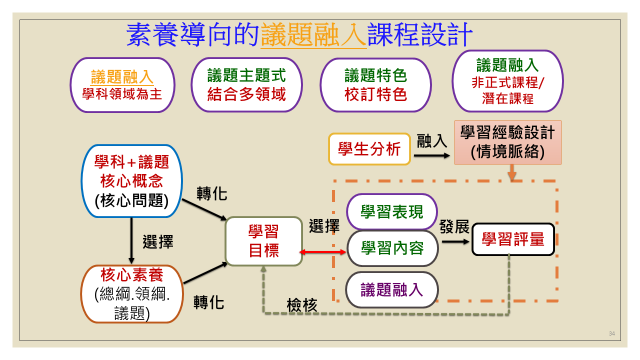 嘉義縣112年度所轄國小生命教育專題教案甄選活動教案非正式課程模組思考架構參考嘉義縣國小112年度生命教育議題融入教學教案設計與示例融入             領域        科「教案與示例名稱」一、內容說明(一)設計理念：(二)單元架構圖：(三)單元內容：二、教學提醒(或省思)三、附錄(課程會用到的作業或資料)附錄一： 附錄二：附錄三：四、參考資料  (一)書籍      (二)網站（由收件學校填寫）＝＝＝＝＝＝＝＝＝＝＝＝＝＝＝＝＝＝＝＝＝＝＝＝＝＝＝＝＝＝※請再檢查一次您所寄出的資料是否完整：一、紙本資料：□ 報名表（一份）  □切結書（一份）   □授權書 （一份） □ 教學方案（一份）二、光碟片資料：正面註明【教案主題、參賽者姓名】。□ 教學方案之可編輯文字檔(doc或 docx)及 pdf 檔□ 教學素材之所有檔案（含簡報檔及影像檔）繳交資料繳交資料注意事項1報名表1份（附件1）需所有參賽者簽名2切結書1份（附件2）需所有參賽者簽名3授權書1份（附件3）需所有參賽者簽名4教學教案設計與示例方案1份（格式見附件4）5資料光碟片1份光碟內容：教學方案之可編輯之docx檔及pdf檔。教學素材之所有檔案（含簡報檔及影像檔）。光碟正面註明【教案主題、參賽者姓名】收件編號（主辦單位填寫）收件編號（主辦單位填寫）收件編號（主辦單位填寫）收件編號（主辦單位填寫）收件編號（主辦單位填寫）參賽者編號參賽者編號1.2.3.教師姓名教師姓名服務學校服務學校職稱職稱□正式老師□代理老師□實習教師□正式老師□代理老師□實習教師 □正式老師□代理老師□實習教師E-mailE-mail聯絡電話O聯絡電話H聯絡電話手機郵遞區號郵遞區號通訊地址通訊地址親筆簽名親筆簽名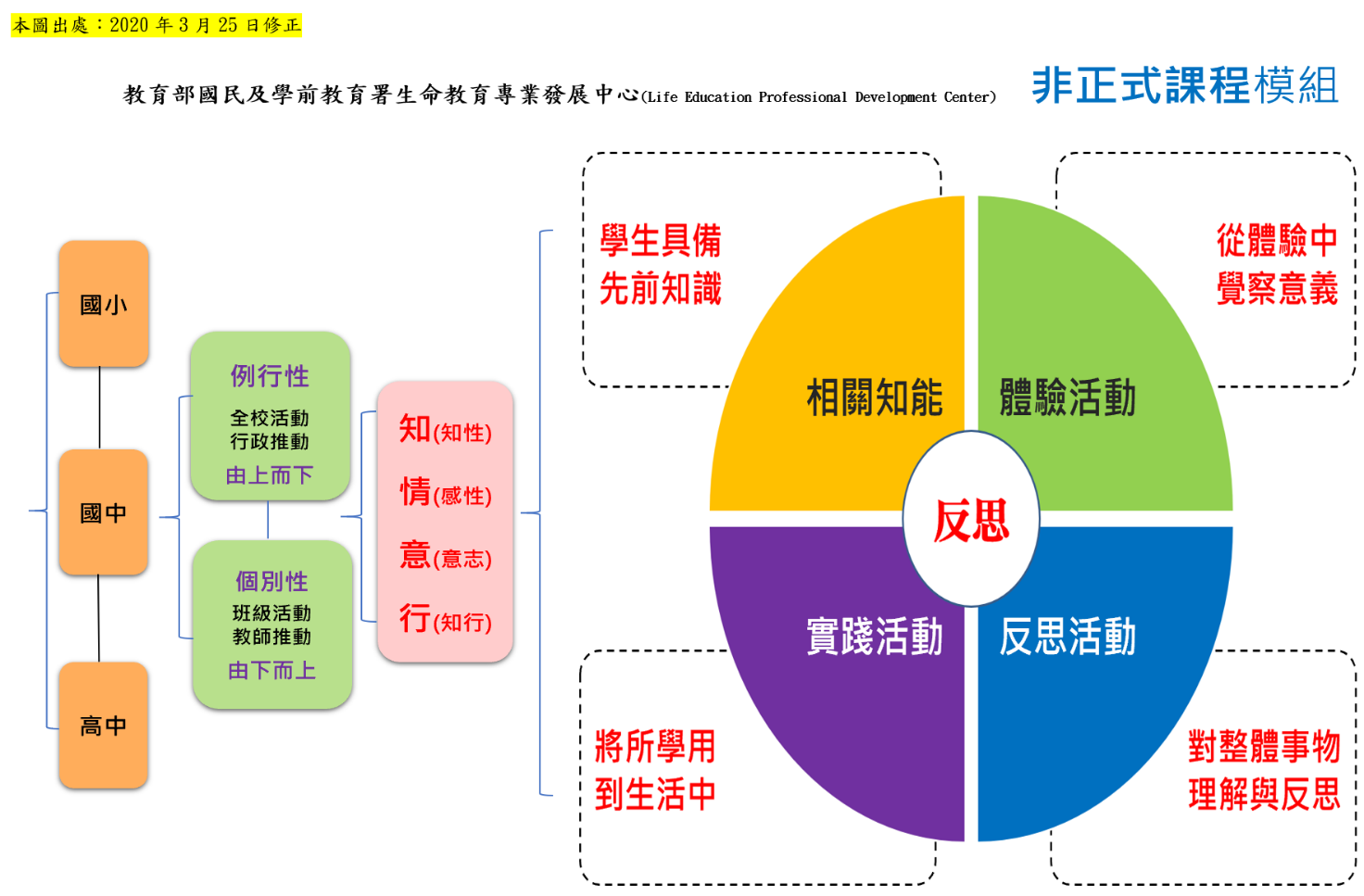 生命教育非正式課程模組教案設計說明每個部分都可以提供「反思」的問題每個部分的「順序可改變」(請自行調整、移動)視活動的順序，加以調整。可能是先體驗後帶出主題，再整合知識。相關知能：原則：預期學生能獲得有系統的「知」(課前的「知」)。體驗活動：原則：1.活動流程：敘寫學生活動流程而非老師說的話。2.掌握活動核心概念(如，感恩、正義、尊重、同理、去除偏見)，如何結合學科學習重點、融入議題實質內涵。3.如何設計能引發學生能設身處地、感同身受。反思活動：原則：1.回顧活動流程。2.彙整學生如何理解？形塑「再知」系統，更深的理解意涵(如，感恩、正義、尊重、同理、去除偏見)。3.引導思考(進行思辨、學習紀錄、評量方式)。實踐活動：原則：1.反省後的發願力行：敘寫學生可能的行動，如何在日常生活中實踐知行合一？(如，能做甚麼？刻意不做甚麼？)2.掌握核心概念，嘗試行動方案、如何事後評估？3.引導思考(進行評估、再修正行動方案，再行)。領域/科目領域/科目          領域/        科          活動設計者設計者實施年級實施年級□第一學習階段     年級□第二學習階段     年級□第三學習階段     年級□第四學習階段     年級□第五學習階段     年級教學節數教學節數實施類別實施類別單一領域融入跨領域融入（        領域）跨科融入跨議題融入實施時間實施時間領域/科目校訂必修/選修團體活動時間彈性學習課程/時間領域/科目校訂必修/選修團體活動時間彈性學習課程/時間單元名稱單元名稱設計依據設計依據設計依據設計依據設計依據設計依據設計依據核心素養總綱核心素養核心素養領域核心素養具體內涵綜合活動主題軸若非綜合活動領域就刪除此欄若非綜合活動領域就刪除此欄若非綜合活動領域就刪除此欄若非綜合活動領域就刪除此欄若非綜合活動領域就刪除此欄綜合活動主題項目若非綜合活動領域就刪除此欄若非綜合活動領域就刪除此欄若非綜合活動領域就刪除此欄若非綜合活動領域就刪除此欄若非綜合活動領域就刪除此欄學習重點學習表現學習重點學習內容生命教育議題融入學習主題生命教育議題融入實質內涵教材來源教材來源教學設備教學設備學習目標學習目標學習目標學習目標學習目標學習目標學習目標整合知識、技能與情意態度(素養導向)找出學科核心概念+融入議題核心概念(學生要學什麼？)-呼應總綱/領綱(或議題)之核心素養-學科單元學習表現/學習內容之達成以學生為主體的學習目標敘寫例如：理解思考的正確方法。分辨事實與觀點的差異。分享生活中美的人事物，體察每個人美感的多樣性。整合知識、技能與情意態度(素養導向)找出學科核心概念+融入議題核心概念(學生要學什麼？)-呼應總綱/領綱(或議題)之核心素養-學科單元學習表現/學習內容之達成以學生為主體的學習目標敘寫例如：理解思考的正確方法。分辨事實與觀點的差異。分享生活中美的人事物，體察每個人美感的多樣性。整合知識、技能與情意態度(素養導向)找出學科核心概念+融入議題核心概念(學生要學什麼？)-呼應總綱/領綱(或議題)之核心素養-學科單元學習表現/學習內容之達成以學生為主體的學習目標敘寫例如：理解思考的正確方法。分辨事實與觀點的差異。分享生活中美的人事物，體察每個人美感的多樣性。整合知識、技能與情意態度(素養導向)找出學科核心概念+融入議題核心概念(學生要學什麼？)-呼應總綱/領綱(或議題)之核心素養-學科單元學習表現/學習內容之達成以學生為主體的學習目標敘寫例如：理解思考的正確方法。分辨事實與觀點的差異。分享生活中美的人事物，體察每個人美感的多樣性。整合知識、技能與情意態度(素養導向)找出學科核心概念+融入議題核心概念(學生要學什麼？)-呼應總綱/領綱(或議題)之核心素養-學科單元學習表現/學習內容之達成以學生為主體的學習目標敘寫例如：理解思考的正確方法。分辨事實與觀點的差異。分享生活中美的人事物，體察每個人美感的多樣性。整合知識、技能與情意態度(素養導向)找出學科核心概念+融入議題核心概念(學生要學什麼？)-呼應總綱/領綱(或議題)之核心素養-學科單元學習表現/學習內容之達成以學生為主體的學習目標敘寫例如：理解思考的正確方法。分辨事實與觀點的差異。分享生活中美的人事物，體察每個人美感的多樣性。整合知識、技能與情意態度(素養導向)找出學科核心概念+融入議題核心概念(學生要學什麼？)-呼應總綱/領綱(或議題)之核心素養-學科單元學習表現/學習內容之達成以學生為主體的學習目標敘寫例如：理解思考的正確方法。分辨事實與觀點的差異。分享生活中美的人事物，體察每個人美感的多樣性。學習活動設計學習活動設計學習活動設計學習活動設計學習活動設計學習活動設計學習活動設計學習活動內容及實施方式(含教學策略)學習活動內容及實施方式(含教學策略)學習活動內容及實施方式(含教學策略)學習活動內容及實施方式(含教學策略)時間時間學習評量活動一(第一節)：原則：1.敘寫學生活動流程而非老師說的話      2.注意核心提問      3.引導思考活動一(第一節)：原則：1.敘寫學生活動流程而非老師說的話      2.注意核心提問      3.引導思考活動一(第一節)：原則：1.敘寫學生活動流程而非老師說的話      2.注意核心提問      3.引導思考活動一(第一節)：原則：1.敘寫學生活動流程而非老師說的話      2.注意核心提問      3.引導思考活動二(第二節)：活動二(第二節)：活動二(第二節)：活動二(第二節)：活動三(第三節)：活動三(第三節)：活動三(第三節)：活動三(第三節)：收 件 編 號